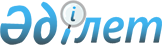 Об установлении единого тарифа для всех маршрутов на регулярные автомобильные перевозки пассажиров и багажа в городском сообщении на территории городов Зыряновск и Серебрянск
					
			Утративший силу
			
			
		
					Постановление акимата Зыряновского района Восточно-Казахстанской области от 11 декабря 2017 года № 451. Зарегистрировано Департаментом юстиции Восточно-Казахстанской области 29 декабря 2017 года № 5375. Утратило силу постановлением акимата района Алтай Восточно-Казахстанской области от 21 июля 2023 года № 458
      Сноска. Утратило силу постановлением акимата района Алтай Восточно - Казахстанской области от 21.07.2023 № 458 (вводится в действие по истечении десяти календарных дней со дня его первого официального опубликования).
      Примечание РЦПИ.
      В тексте документа сохранена пунктуация и орфография оригинала.
      В соответствии со статьей 19 Закона Республики Казахстан от 4 июля 2003 года "Об автомобильном транспорте" акимат Зыряновского района ПОСТАНОВЛЯЕТ:
      1. Установить единый тариф для всех маршрутов на регулярные автомобильные перевозки пассажиров и багажа в городском сообщении на территории городов Зыряновск и Серебрянск в размере 80 (восемьдесят) тенге.
      2. Государственному учреждению "Отдел жилищно-коммунального хозяйства, пассажирского транспорта, автомобильных дорог и жилищной инспекции Зыряновского района" в установленном законодательством Республики Казахстан порядке обеспечить:
      1) государственную регистрацию настоящего постановления в Департаменте юстиции Восточно-Казахстанской области;
      2) в течение десяти календарных дней со дня государственной регистрации настоящего постановления направление его копии в бумажном и электронном виде на казахском и русском языках в Республиканское государственное предприятие на праве хозяйственного ведения "Республиканский центр правовой информации" для официального опубликования и включения в Эталонный контрольный банк нормативных правовых актов Республики Казахстан;
      3) в течение десяти календарных дней после государственной регистрации настоящего постановления направление его копии на официальное опубликование в периодические печатные издания;
      4) размещение настоящего постановления на интернет – ресурсе акима Зыряновского района после его официального опубликования. 
      3. Признать утратившим силу постановление акимата Зыряновского района от 11 октября 2016 года № 338 "Об установлении единого тарифа на регулярные автомобильные перевозки пассажиров и багажа в городском сообщении на территории городов Зыряновск и Серебрянск" (зарегистрированное в Реестре нормативных правовых актов за номером 4740, опубликованное в газете "Пульс Зыряновска" и "Көктас таңы" от 24 ноября  2016 года).
      4. Контроль за исполнением настоящего постановления возложить на заместителя акима Зыряновского района Букатова А.К. 
      5. Настоящее постановление вводится в действие по истечении десяти календарных дней после дня его первого официального опубликования.
					© 2012. РГП на ПХВ «Институт законодательства и правовой информации Республики Казахстан» Министерства юстиции Республики Казахстан
				
      Аким Зыряновского района

Н. Токсеитов

      "СОГЛАСОВАНО" Секретарь маслихата Зыряновского района"11"12 2017 год

Л. Гречушникова 
